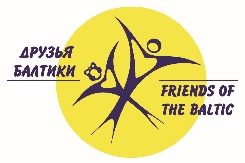 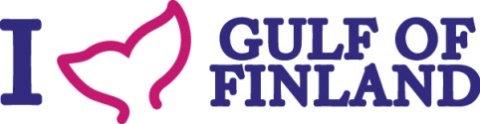 Welcome to the International Baltic Sea camp!Do you want to experience the coast of Baltic Sea from a new perspective?  Are you interested in marine research? Do you enjoy camping and outdoor activities? Would you like to get to know young people from Finland, Estonia and Russia and plan the future of our common Gulf?The Baltic Sea Camp offers all this and much more. The purpose of the camp is to go beyond the surface and explore the unique brackish water basin. During the camp, we explore Baltic Sea organisms and plants both in the water and on the beach. In addition, we meet several marine research experts. We will also visit Tallinn Maritime Days.The camp will be held on the 11th -15th of July 2017 on the beautiful island of Aegna near Tallinn, Estonia. We will sleep in little cottages for about four people groups. We will eat delicious meals provided by the island’s kitchen.Accommodation, 4 meals a day, the educational/entertainment program and transportation from Tallinn to the camp and back are provided free of charge. The participants are asked to cover the cost of transportation from St.Petersburg to Tallinn and back, and visa-related costs. Age limit for participants: from 16 to 25 years old.  Only 10 participants will be selected, based on motivation and experience. To apply, fill out this online form before May 12. We ask all applicants to create a 1-minute long video where they answer the following question (in English, of course!) “Which creature or object of the Baltic Sea region do I identify with the most and why?” You don’t need any fancy equipment, using your phone camera is totally ok!Your video should be uploaded onto Youtube. Include the link to your video in your application form.Contact: Ekaterina Uspenskaya, project coordinator, katia.uspenskaya@gmail.com, +7 952 3845436See you in Tallinn!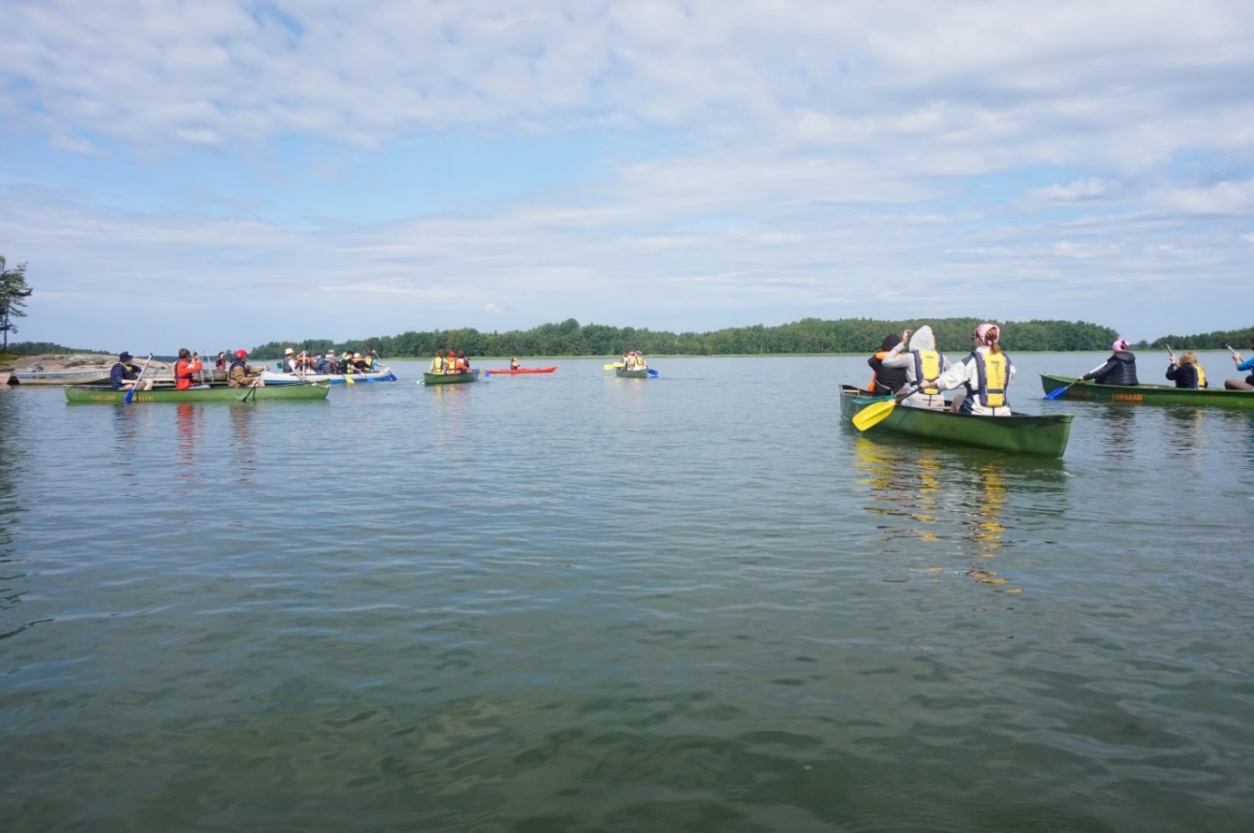 